NÁRODNÁ RADA SLOVENSKEJ REPUBLIKYIII. volebné obdobieČíslo: 569/2005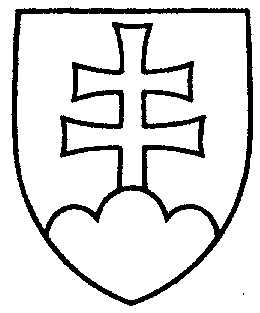 1612UZNESENIENÁRODNEJ RADY SLOVENSKEJ REPUBLIKYz 18. mája 2005k návrhu skupiny poslancov Národnej rady Slovenskej republiky na vydanie zákona, ktorým sa mení a dopĺňa zákon č. 50/1976 Zb. o územnom plánovaní a stvebnom poriadku (stavebný zákon) v znení neskorších predpisov (tlač 1124) – prvé čítanie	Národná rada Slovenskej republiky	po prerokovaní uvedeného návrhu zákona v prvom čítaní	r o z h o d l a,  že	podľa § 73 ods. 3 písm. b) zákona Národnej rady Slovenskej republiky
č. 350/1996 Z. z.  o rokovacom poriadku Národnej rady Slovenskej republiky v znení neskorších predpisov	nebude pokračovať v rokovaní o tomto návrhu zákona.       Pavol   H r u š o v s k ý   v. r.     predsedaNárodnej rady Slovenskej republikyOverovatelia:Gábor  G á l   v. r.Pavol  A b r h a n   v. r.